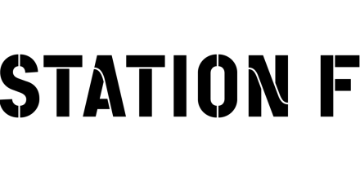 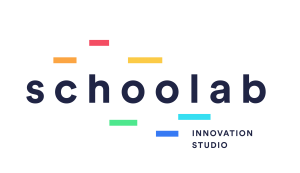 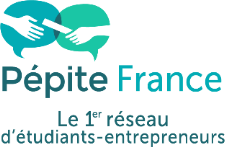 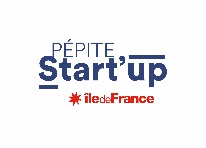 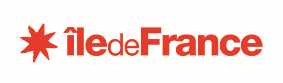 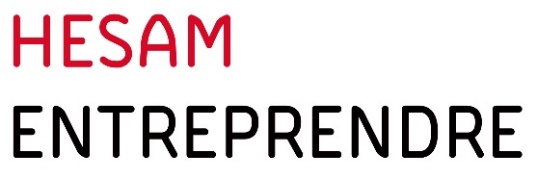 Porteur de projet :Nom, prénom :  Mail :								Téléphone : A demandé le statut étudiant entrepreneur au PEPITE HESAM Entreprendre pour 2018-2019 :              Oui             NonSera en 2018-2019 :                Etudiant                  Jeune diplômé et inscrit au D2ESouhaite intégrer le programme PEPITE Starter d’octobre 2018 à mars 2019 :              Oui              NonPorte un projet :                Individuel                CollectifL’équipe projet :Nombre de personnes de l’équipe souhaitant intégrer le programme PEPITE Start’up :  Nom, prénom :  Mail :								Téléphone : A demandé le statut étudiant entrepreneur au PEPITE HESAM Entreprendre pour 2018-2019 :              Oui             NonSera en 2018-2019 :                Etudiant                  Jeune diplômé et inscrit au D2ESouhaite intégrer le programme PEPITE Start’up d’avril à septembre 2019      :              Oui              NonNom, prénom :  Mail :								Téléphone : A demandé le statut étudiant entrepreneur au PEPITE HESAM Entreprendre pour 2018-2019 :              Oui             NonSera en 2018-2019 :                Etudiant                  Jeune diplômé et inscrit au D2ESouhaite intégrer le programme PEPITE Start’up d’avril à septembre 2019      :              Oui              NonNom, prénom :  Mail :								Téléphone : A demandé le statut étudiant entrepreneur au PEPITE HESAM Entreprendre pour 2018-2019 :              Oui             NonSera en 2018-2019 :                Etudiant                  Jeune diplômé et inscrit au D2ESouhaite intégrer le programme PEPITE Start’up d’avril à septembre 2019      :              Oui              NonLe projet :Intitulé du projet : Site web du projet : Résumé (5 lignes maximum) :  ……………………………………………………………………………………………………………………………………………………………………………………………………………………………………………………………………………………………………………………………………………………………………………………………………………………………………………………………………………………………………………………………………………………………………………………………………………………………………………………………………………………………………………………………………………………………………………………………………………………………………………Valeur ajoutée de votre offre (5 lignes maximum) :  ……………………………………………………………………………………………………………………………………………………………………………………………………………………………………………………………………………………………………………………………………………………………………………………………………………………………………………………………………………………………………………………………………………………………………………………………………………………………………………………………………………………………………………………………………………………………………………………………………………………………………………Stade d’avancement de votre projet (5 lignes maximum) :  ……………………………………………………………………………………………………………………………………………………………………………………………………………………………………………………………………………………………………………………………………………………………………………………………………………………………………………………………………………………………………………………………………………………………………………………………………………………………………………………………………………………………………………………………………………………………………………………………………………………………………………Motivations :Attentes vis-à-vis du programme PEPITE Start’up (5 lignes maximum) :  …………………………………………………………………………………………………………………………………………………………………………………………………………………………………………………………………………………………………………………………………………………………………………………………………………………………………………………………………………………………………………………………………………………………………………………………………………………………………………………………………………